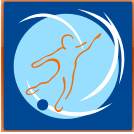 Региональная общественная организация«Центр детской футбольной подготовки «МЕГАСФЕРА»	Средства,  методы и планирование педагогического и нравственно -  патриотического  воспитания в РОО "Центре детской футбольной подготовки «Мегасфера» 2022 годСпортивная игра "Футбол", физические упражнения и спорт в целом являются эффективным средством воспитания. В процессе выполнения физических упражнений и спортивной деятельности моделируются ситуации, сравнительно редко встречающиеся в обычной жизни:  потребность максимально проявить свои физические и волевые качества на фоне экстремальных условий и сильных эмоций. В спорте человек учится управлять своим поведением и проявлением чувств в соответствии с имеющимися нравственно - патриотическими и дисциплинарными нормами. Имеется ряд причин, обязывающих тренера в области физической культуры и спорта серьезно заниматься вопросами воспитания:а) его профессиональная обязанность перед государством, обусловленная дипломом педагога и потребностью роста спортивных результатов у подопечных;б) большой воспитательный потенциал спортивной игры футбол и возможная противоречивость его влияния на личностные особенности спортсмена, требующие от педагога четкой и целенаправленной организации воспитания в нужном обществу направлении;в) проведение воспитательной работы в сугубо личных интересах самого преподавателя и особенно тренера. г) тренер несет полную моральную ответственность за будущее своих воспитанниковЕсли у обучаемых не сформированы дисциплинированность, трудолюбие, настойчивость и другие моральные, трудовые и волевые качества, а также, и это - первостепенно - любовь к Родине, очень трудно с ними работать, невозможно проводить полноценные занятия, результаты в спорте будут низкими. Как показывает спортивная практика, с первых дней работы с новичками тренеру необходимо уделять серьезное внимание вопросам нравственно - патриотического воспитания. Иначе по мере взросления спортсменов и приобретения ими мастерства взаимоотношения тренера с ними начинают строиться не на основе дружбы и глубокой признательности старшему товарищу, вложившему частицу себя в воспитанника, а приобретают сугубо деловой и чисто утилитарный характер. И спортсмен легко меняет спортивное общество, тренера, товарищей, а в последствии может предать Родину, руководствуясь лишь соображениями личной выгоды.  Футбол - огромная притягательная сила. Молодые люди способны увлечься этой деятельностью настолько, что она на какой-то период времени может заслонить для них остальные стороны жизни: учебу, подготовку к труду, обязанности перед близкими и т.д. В этих условиях авторитет тренера необычайно высок и выходит далеко за рамки спортивной деятельности, распространяясь на самый широкий круг вопросов, От него во многом зависят установки, с которыми воспитанники войдут в большую жизнь. Основное -  будет ли спортсмен готов защищать Родину, в том числе и с оружием в руках, каков будет круг их интересов, личные планы, направленность общения и способность взаимодействовать с другими людьми. Наконец, это степень развития у них патриотических чувств, характеризующих отношение  к своему народу, к своей стране, готовность действовать во благо ее развития и процветания. Всё это в значительной мере определяет пользу, которую они смогут принести Родине и обществу, их удовлетворенность жизнью и личное счастье. Цели воспитания при занятиях физической культурой и спортом, в частности - футболом.Основные  занятий физической культурой и спортом следующие:1) способствовать гармоничному развитию форм и функций организма, его полноценной жизнедеятельности, укреплению здоровья;2) достичь максимальных личных результатов в избранном виде спорта;3) подготовить человека к жизни, труду и защите отечества, формируя умения и навыки прикладного и спортивного характера, развивая личностные свойства и качества, связанные со спортивной деятельностью;4) привить потребность вести здоровый образ жизни, обеспечивающий активное долголетие.Воспитание в спорте как единый процесс формирования цельной личности непосредственно связано с решением задач других сторон воспитания: нравственного, умственного, трудового и эстетического. Чтобы лучше понять и сохранить в памяти задачи сторон воспитания, полезно их смысловое содержание разделить на четыре направления:а) овладение необходимыми знаниями и формирование на этой основе убеждений;б) формирование умений, навыков, привычек, черт характера; в) формирование чувств, переживаний, душевных свойств человека, эмоционально окрашивающих его деятельность;г) обеспечение определенного качественного проявления свойств личности: интеллектуальных, двигательных, моральных, волевых, трудовых, эстетических.Эти четыре группы задач важно запомнить (Предельно кратко для запоминания их можно выразить в четырех словах: «знать», «уметь», «хотеть» и «мочь».)Задачи умственного воспитания:1) вооружить знаниями основ наук и на этой основе формировать мировоззрение.2) формировать умения и навыки использования знаний в жизни.3) развитие познавательных способностей: внимания, памяти, мышления, речи и т.д.В спорте: освоение знаний, овладение техникой и тактикой футбола.Связь спортивной подготовки с нравственным и патриотическим воспитанием. Понятие спортивной этикиЗадачи нравственного воспитания:1) формировать нравственно - патриотического сознания (понятий, убеждений)2) выработка правил поведения и сознательной дисциплины.3) развитие нравственных чувств (совесть), основанных на любви к Родине.В спорте: нравственная порядочность и умение владеть собой .Нравственные нормы, регламентирующие поведение спортсменов в каждом виде спорта, имеются в правилах соревнований.1) спортивная этика регламентирует:2) взаимоотношение тренера с воспитанником3) нормы взаимоотношений спортсменов друг с другом4) взаимоотношения с судейским аппаратом5) взаимоотношения с болельщиками и др.Задачи трудового воспитания и воспитания трудолюбия1) Вооружение знаниями и формирование убеждения в необходимости трудиться2) Формирование умений и навыков самообслуживания и общественно полезной деятельности, воспитание привычек.3) Воспитание положительного отношения к труду.В спорте: трудолюбие и добросовестность на тренировках. Задачи эстетического воспитания и футбол. Проявление эстетического в спорте1) Воспитание эстетических чувств2) Воспитание эстетических понятий, в том числе патриотических суждений, формирование эстетического вкуса и идеала.3) Формирование умений и навыков4) Воспитание качеств личности на основе восприятия прекрасногоВ футболе: правильная спортивная техника выполнения движенийСпорт – сфера, в которой в различных формах выступают основные эстетические ценности. К их числу, прежде всего, относится красота (прекрасное). Чаще всего красоту (прекрасное) связывают с гармонией, под которой понимается стройное сочетание, согласованность, симметрия, пропорциональность, слаженность, взаимное соответствие разных качеств, предметов, явлений, частей целого. Красота в области спорта – это, прежде всего совершенная форма, которая наилучшим способом выражает содержание, способствует эффективному выполнению определенных функций, имеющих позитивное личностное и социальное значение. В этом плане, например, высокое техническое мастерство спортсмена является важным, но не единственным условием эстетической оценки его действий. Для того, чтобы можно было говорить с красоте этих действий, их обязательно необходимо сопоставить с теми задачами, для решения которых они предпринимались. Техническое мастерство в действиях спортсмена должно быть неразрывно связано с их целесообразностью. В противном случае нарушается важный эстетический принцип единства формы и содержания и получается не «красивая игра», а «игра на красоту».С прекрасным и возвышенным в спорте самым тесным образом связано и проявление героического. Героический поступок требует от человека мобилизации всех сил, напряжения воли, ума, проявления мужества и храбрости. Героическое в спортивном поединке может принять форму кратковременной вспышки всех физических и духовных способностей человека, а может потребовать и длительного напряжения, великого усилия воли, ума и сердца. Героизм, основанный на патриотизме, всегда предполагает яркие проявления мужества, верности долгу, понятие о чести.Принципы воспитанияВ воспитании, подобно любому процессу, имеется перечень технологических условий, невыполнение которых приводит к браку в работе – это принципы воспитания. Принципы воспитания – это основополагающие требования и ли основные положения, которыми руководствуется педагог при организации воспитательного процесса.Таблица 1. Принципы воспитания.Причины, вызывающие необходимость систематического проведения воспитательной работы:1) занятие спортом носит добровольный характер, что порождает в сознании у занимающихся относительную свободу выбора своих действий. Следует воспитать добросовестное отношение и старательное выполнение всех заданий тренера, основанное на осознанной необходимости этого.2) занятие спортом - лучшая подготовка для будущего защитника Отечества. Это  есть победа над собой, над своим физическим ограничением, над боязнью, усталостью, монотонностью тысячекратно повторяемых действий, необходимостью режимных ограничений и др. Поэтому с первых встреч приходится побуждать обучаемых к самовоспитанию волевых качеств и собранности.;3) занятие спортом есть стремление к победе над соперниками, в роли которых в этой конкурентной борьбе выступают и товарищи по спортивной группе. Перед тренером стоит труднейшая задача: воспитывая спортивное честолюбие и бойцовские качества у каждого из занимающихся, в то же время сохранить в группе дружеские отношения взаимопомощи и сотрудничества;4) занятия спортом, особенно игры первенства Г. Москвы и участие в турнирах, вызывают сильнейший всплеск эмоций, которые могут привести к потере управления своим поведением. Поэтому важно учить владению внешним проявлением своих чувств, выдержанности и этичности действий;5) тактика спортивной борьбы связана с обманными действиями, стремлением ввести противника в заблуждение, поставить его в невыгодное положение. Важно, чтобы навыки в этих действиях ограничивались периодом спортивного состязания, не противоречили нормам спортивной этики и тем более не переносились бы на повседневную жизнь, приводя к нарушениям нравственности. А это связано с воспитанием как нравственных, так и волевых черт личности. Руководство учебно-воспитательном процессом можно представить следующим образом. Поставить воспитательную цель на конкретный календарный период, уточнить ее, исходя из реальных характеристик воспитуемых. Разработать последовательность воспитательных задач, составить план воспитательной деятельности. После решения каждой задачи и получения сведений об успешности ее решения, внести необходимые коррективы. По выполнении плана анализируют степень достижения поставленной цели и приступают к планированию следующего цикла. Руководство процессом воспитания учащихся включает в себя также организацию тренером их самовоспитания. Он помогает воспитанникам провести анализ своих действий, поступков и поведения, определить задачу и средства самовоспитания, дать самооценку действиям и поведению. Тренер осуществляет координацию мер воспитательного воздействия со средствами самовоспитания, которые используют обучаемые. Данная схема руководства в определенном смысле нашла отражение в последовательности компонентов воспитательного процесса.Постановка целей воспитания зависит от возраста, вида спорта, продолжительности занятий и спортивной квалификации занимающихся. Например, при работе с СОГ возникает потребность развивать у них способность к восприятию словесных указаний и показа, увеличивать продолжительность произвольного внимания, прививать зачатки дисциплинированности и т.д. Юные футболисты старших ГНП и УТ этапа нуждаются в приучении к сознательной дисциплине, безусловному и добросовестному выполнению всех заданий тренера.В работе со спортсменами, проходящими этап спортивной специализации важным становится: воспитание у них волевых свойств и смелости, проявление которых обеспечивает развитие двигательных качеств для конкретного вида спорта; формирование эстетического восприятия красоты своего вида спорта (в частности футбола), что имеет большое влияние на высококачественное овладение технико-тактическими действиями; из нравственных качеств – воспитание дружелюбия, сотрудничества, порядочности, которые должны разумно сочетаться с проявлением большого честолюбия в футбольных поединках.На этапе углубленной спортивной специализации цели воспитания индивидуализируются. Воспитание приобретает частично парный характер: «тренер – футболист». Значительно усиливается роль самовоспитания. Ведущим направлением становится воспитание таких качеств, как трудолюбие и целеустремленность. Из интеллектуальных качеств – самостоятельность тактического мышления и творческое воображение в рамках своего вида спорта.Начиная работу с командой юных футболистов, тренер на основании указанных особенностей возраста занимающихся и вида спорта сначала намечает общие, приблизительные цели. Чем меньше он знаком с группой, тем важнее для него необходимость досконально выяснить особенности каждого подопечного и команды в целом. По окончании выяснения своеобразия группы и отдельных воспитанников следует окончательно уточнить и конкретизировать содержание цели и задач воспитания. Но главным и определяющим при выборе их содержания служит уровень педагогического мастерства тренера, его способность заглянуть в будущее, определить, какими свойствами, качествами и системой отношений должны обладать юные футболисты и какое время для этого потребуется. Разумеется, чем опытнее тренер, тем точнее и на более длительный период он может проектировать цели воспитательного воздействия на занимающихся.Содержание воспитательных задач. Воспитательные задачи можно условно сгруппировать по содержанию и направлениям, которые они решают, что облегчает их выбор для каждой конкретной цели воспитания. Задачи целеориентирующего характера: формирование интереса к данному виду спорта, его значения для развития личностных свойств и качеств, жизненной ценности, создание перспективных целей ближнего и среднего уровня. Задачи, связанные с формированием отношения к занятиям: внимательности к требованиям и просьбам тренера, добросовестности и старательности при выполнении заданий, трудолюбия. Задачи, обеспечивающие успешность усвоения материала в конкретном виде спорта: проявление воли, настойчивости, преодоление боязни и усталости, формирование уверенности в своих силах и возможностях и др. Задачи, определяющие особенности организации обучаемых при усвоении данного материала и связанные с четкостью выполнения команд, предупреждением травматизма, расположением занимающихся в месте занятий, последовательностью выполнения заданий типа круговой тренировки или работы по станциям в проведении комбинаций. Задачи по формированию положительного морального климата в группе: дружбы, сотрудничества, взаимопомощи, сопереживания успехам и неудачам друг друга. Задачи по воспитанию коллектива на основании ценностного ориентационного единства группы, взаимной требовательности и ответственности друг перед другом за порученные внутригрупповые задания и обязанности. Задачи по воспитанию нравственных черт личности, соответствующих нормам спортивной и общечеловеческой этики: строгое подчинение правилам соревнований, уважительное отношение к соперникам, не исключающее острой состязательности, умение и способность владеть собой в сложных условиях спортивной борьбы и в трудных жизненных ситуациях с целью соблюдения необходимых нравственных норм. Задачи управленческого и дисциплинарного характера, вызванные потребностью корректировать действия воспитанников. Они большей частью носят ситуативный характер и зависят от наблюдаемых отклонений в поведении. Задачи эстетической направленности на понимание и переживание прекрасного, прежде всего, в своем виде спорта, в чувстве красоты при освоении спортивной техники, проявлении двигательных возможностей тела, осанки, манеры держаться, в одежде, манере общаться с товарищами и окружающими людьми. Задачи нравственно - патриотического характера, связанные с формированием компонентов мировоззрения, патриотических чувств, жизненных целевых установок на получение образования, приобретение профессии и других жизненных планов.Основное средство воспитательного процесса в спорте – различные виды деятельности и включает приучение, педагогическое требование, упражнение, общественно - патриотическое мнение, воспитывающие ситуации.Упражнения. В освоении опыта общественного поведения решающая роль принадлежит деятельности. Нельзя научить, ребенка писать, рассказывая, как пишут другие; невозможно обучить игре на музыкальном инструменте, демонстрируя исполнение. Точно так же невозможно сформировать требуемый тип поведения, не привлекая юных футболистов к активной целенаправленной деятельности. Способом привлечения к деятельности становится упражнение – практический метод воспитания, сущность которого состоит в многократном выполнении требуемых действий, доведении их до автоматизма. Результат упражнений – устойчивые качества личности – навыки и привычки. Привычка освобождает разум и волю для новой работы. Использование упражнения признается успешным, когда воспитанник проявляет устойчивое качество (автоматизированный навык) во всех противоречивых жизненных ситуациях. Выдержка, навыки самоконтроля, организованность, дисциплина, культура общения – качества, которые основываются на сформированных воспитанием привычках.Педагогическое требование– это эмоционально-волевое воздействие тренера на юного спортсмена; конкретная, реальная задача, побуждающая к росту и развитию учащихся. Требования должны быть выполнимыми, доведенными до логического конца, осознаваться спортсменом, необходимо единство в предъявлении требований.Общественное мнение – это выражение группового требования. Оно используется в развитых коллективах при оценке поступков и выражается в нормах, ценностях, патриотических взглядах на жизнь всех членов футбольной команды.Приучение -  это организация регулярного выполнения воспитанниками действий с целью их превращения в привычные формы поведения. Приучение - побуждение к систематическому выполнению определённых действий. Применяется данный метод, начиная с раннего возраста, когда юный  спортсмен вовремя ложится спать, приводит в порядок футбольную экипировку, учится вести себя в обществе. Эффективность метода зависит от того, насколько выполняемое действие понятно и полезно воспитаннику, когда ему даётся образец выполнения и если для этого созданы максимально благоприятные условия.Поручение как метод воспитания – это исполнение юным спортсменом какого-либо дела. Участие в коллективных делах на всех стадиях (планирование, исполнение, оценка) развивает способности и формирует качества личности. Поручения дают и для того, чтобы развить необходимые качества: неорганизованным дают задание помочь тренеру провести частичку УТЗ, требующее точности и пунктуальности. Итогом должна стать оценка качества выполненного поручения.Воспитывающие ситуации – создание обстановки, системы отношений, которые вынуждают юного футболиста совершить какой-либо поступок; обстоятельства, вынуждающие воспитанников совершать определенные положительные нравственные действия: проявить инициативу, оказать помощь, проявить смелость, первым выполнить упражнении и др. Данный метод требует от тренера особого такта, постоянного контроля, разнообразия воспитательных средств, сотворчества и сотрудничества. Ситуация пробуждает индивидуальную мысль, приводит в движение все находящиеся в бездействии способности и возможности личности, в ситуациях творческого поиска соединяются разнообразные виды деятельности (познавательная, художественная, этическая), активности, образуя некий сплав, многократно усиливающий каждый из них. Их функция – создать условия для сознательной активной деятельности, в которой проверяются сложившиеся и формируются новые нормы поведения, ценности.Стимулировать – значит давать толчок, импульс к мысли, чувству, действию. Основное назначение – воздействие на чувства и эмоции, формирование положительного отношения к внешним воспитательным воздействиям с целью перевода их во внутренние установки личности. К этой группе методов относят поощрение, наказание и соревнование.Соревнование - создание ситуации, в которой юный футболист стремится достичь более высоких результатов по сравнению с другими членами команды. Данный метод позволяет внести эмоциональный настрой в деятельность воспитанников, увлечь идеей соревнования, проявить активность, инициативу, способности.Поощрение - положительная оценка поведения юного спортсмена. В качестве поощрения часто используются словесное одобрение, похвала, благодарность, награда. Применение данного метода требует от тренера  учета следующих педагогических требований: поощрять нужно только за действительные успехи, поощрение должно быть своевременным и поддерживаться коллективом.Наказание - отрицательная оценка поведения и действий юного спортсмена. В качестве наказания могут выступать замечание, выговор, временное отстранение от участия в тренировке (нахождение на скамейке штрафников), лишение почётных обязанностей. Основные требования к применению данного метода: наказание должно быть понятно юному футболисту; оно не должно унижать личность спортсмена; недопустимо применение физических наказаний в воспитании; последствием наказания становится появление чувства вины и раскаяния.Субъективно-прагматический метод стимулирования деятельности и поведения спортсменов основывается на создании условий, когда быть невоспитанным, необразованным, нарушать дисциплину и общественный порядок становится невыгодно. Нарушение игроком правил может повлечь для команды применение дисциплинарных санкций в виде перехода мяча (мячей) к противоположной команде, назначение штрафных или свободных ударов (при этом  теряется мяч). Методы воспитательного воздействия на личность спортсмена – это особые способы организованной педагогической деятельности, направленные на решение конкретной воспитательной задачи по формированию определенного -личностного качества.Центральным методом воспитательного воздействия, охватывающим сознание, чувства и волю воспитанника, является метод убеждения.Среди приемов убеждающего воздействия, продуцирующих атмосферу доброжелательности, взаимопонимания и сотрудничества, выделяют следующие: уважение, сочувствие, предостережение.Убеждая, необходимо использовать разнообразные способы влияния на психическую сферу формирующейся личности спортсмена, например: внушение, заражение, подражание.Для формирования социально ценного поведения спортсмена необходимо использовать методы формирования привычного поведения: упражнение, приучение, поручение, конфликтные ситуации, воспитывающие ситуации.Метод упражнения предполагает использование методов убеждения, стимулирующих методов и собственно тренировки привычек культурного поведения. Среди приемов, характерных для данного метода, используемых в спортивной деятельности, выделяют: опосредование, наращивание трудностей и др.Метод приучения целесообразно использовать тогда, когда требуется за короткий срок сформировать необходимые навыки поведения. Тренер задает образец правильных действий, требует от юных футболистов соответствующего поведения, а главное, добивается регулярного повторения требуемого поведения. Необходимо учитывать, что приучение включает в себя элементы принуждения, поэтому неправомерно использовать этот метод в качестве единственного.Применение метода поручения дает возможность спортсмену пережить и проявить свою ответственность перед группой, наставником, самим собой.Метод конфликтных ситуаций заключается в использовании стихийно возникающих острых противоречий в отношениях юных спортсменов в педагогических целях.Использование метода воспитывающих ситуаций предполагает, не ограничивает свободу воспитанников, но упражняет их в правильном поведении. Воспитывающая ситуация в спорте – это подготовленный тренером фрагмент деятельности юных футболистов с заранее заданными условиями и обстоятельствами, которые формируют определенный тип отношений. Спортсмены, включаясь в ситуацию, делают нравственный выбор, который уже запланирован педагогом.К методам воспитания, активно побуждающим спортсмена к действию, относятся следующие стимулирующие методы: поощрение, ситуация переживания успеха, сюжетно-ролевые игры, доверие, постановка радостной перспективы, снятие напряжения в отношениях, обращение к чувству, сравнение, соревнование, конкуренция, требование, общественное мнение, метод естественных последствий, метод «взрыва», принуждение.Кратко охарактеризуем некоторые из перечисленных методов.Доминирующим способом стимулирования социально ценного поведения спортсмена является метод поощрения. Спортивному педагогу необходимо уметь использовать всю гамму поощрений – от доброжелательного взгляда до материальных наград. В спортивной деятельности в качестве приемов поощрения используют авансирование доверием, незаслуженное поощрение и др.Каждый воспитанник, занимающийся спортом, должен переживать ситуации успеха. Это метод создания ситуаций эмоционально-позитивного отклика футболиста на достигнутую совместно с наставником цель.Одним из важных способов стимулирования и коррекции поведения юного футболиста является метод требования. Различают непосредственное и опосредованное требования. Непосредственное требование бывает прямое и косвенное. Разновидности прямого ' требования – распоряжение, указание. К косвенным требованиям относятся намёк, совет, просьба, предупреждение.Спортивный педагог выбирает вид требования в зависимости заданной им воспитывающей ситуации. Преимущество должно быть отдано косвенным требованиям, так как они больше ответствуют складывающимся отношениям сотрудничества в спортивной группе.Метод принуждения – способ педагогического воздействия, основанного на активном проявлении воли и соответствующих мер воспитателя в отношении воспитанников, не обладающих достаточной сознательностью и игнорирующих нормы общественного поведения. Используются следующие виды принуждения: педагогическое требование, запрет, осуждение провинившегося в коллективе, наказание.
Принуждение должно опираться на убеждение и другие методы воспитания. Частое применение принуждения по отношению юному спортсмену морально подавляет ребенка, лишает его уверенности в себе.Наказание как вид принуждения должно быть обоснованным, размерным проступку (с учетом уровня преднамеренности действий), своевременным, справедливым, максимально индивидуализированным. Оно должно исчерпывать проступок раз и навсегда и стимулировать проявление лучших личностных качеств. Наказание не должно лишать юного футболиста заслуженных похвалы и наград.В целом выбор метода воспитания зависит от целого ряда факторов: целей и задач этапа воспитательного процесса; возраста спортсменов, их индивидуальных способностей, уровня спортивной квалификации; уровня развития группы как коллектива; системы используемых методов и воспитательных средств; уровня профессионально-педагогического мастерства тренера.Действенность метода воспитания зависит от того, насколько он затрагивает внутренний пласт личности спортсмена, так как педагогический эффект возникает только через эффект психологический, через чувство, психологическое состояние, переживание, волевое напряжение. В связи с этим важно организовать постоянный процесс персонификации воспитания на основе подбора оптимальных методов воспитания для каждого юного спортсменаСредства воспитанияПедагогически независимый источник социального опыта, основанного на нравственно - патриотическом мировоззрении – это средство воспитания. Средством воспитания является все то, что оказывает воспитательное воздействие на субъект (это может быть любой объект окружающей действительности). Средства воспитания - это виды человеческой деятельности, в которых воссозданы условия для целенаправленного воспитания. Таким образом, средствами воспитания являются исторически сложившиеся виды человеческой деятельности:Общение- взаимодействие, содержанием которого является обмен информацией с помощью различных средств коммуникации. В результате общения устанавливаются взаимоотношения между людьми. Труд - основной вид человеческой деятельности, важнейшее средство формирования личности. Общественная деятельность - является одним из важных средств воспитания, потому, что построена на альтруизме - бескорыстной заботе о благе других, готовности пожертвовать своими интересами ради людей. Познание (учение) - организованное самостоятельное изучение законов материального мира, овладение наукой, познание культуры, человеческих отношений, самого себя в тех или иных исторически сложившихся видах человеческой деятельности. Игра - деятельность, занятия детей и взрослых, обусловленные правилами, приемами и служащие для заполнения досуга и для развлечений. Физические упражнения и спорт - деятельность по целенаправленному развитию физических способностей, двигательных навыков и умений в интересах физического совершенствования людей и подготовки их к успешной профессиональной деятельности. Воинская служба (учебно-боевая деятельность) - выполнение воинских обязанностей в государстве, установленных законом. В результате целенаправленных и систематических воздействий на духовную и физическую сферу у военнослужащих воспитываются качества, необходимые для ведения боя и патриотические чувства Искусство - творческая художественная деятельность людей, воспроизводящая действительность в художественных образах.Форма воспитательной работы - это способ организации и выражения содержания воспитательного процесса. Совокупность воспитательных методов и средств, выбранных педагогом для воспитания, определяет форму воспитательной деятельности. Форма воспитания – это образ взаимодействия юных футболистов и тренеров в педагогическом процессе. Различают следующие формы воспитания: по продолжительности: кратковременные (несколько минут, часов), длительные (несколько дней, недель); по способам влияния педагога: непосредственные и опосредованные; по доминирующему виду деятельности: трудовые, игровые, спортивные, художественные и т.д.; по количеству участников: индивидуальные, групповые, массовые.Рассмотрим особенности форм воспитания спортсменов, различаемых по количеству участников.Индивидуальная форма работы со спортсменами включает: беседу, диалог, разговор «по душам», консультацию, обмен мнениями, оказание индивидуальной помощи в конкретной работе, совместный поиск решения проблем.Групповые формы работы – это организация органов самоуправления внутри футбольной команды.Коллективные формы: проведение УТС и УТЗ,  коллективные творческие дела, конкурсы, концерты, походы, туристические слеты, показательные спортивные выступления.Роль и место тренера-воспитателя в каждой из форм различны. Они зависят от поставленных целей воспитания, от возрастных особенностей юных спортсменов. Для спортсменов младшего школьного возраста тренер является ведущим организатором, для воспитанников среднего возраста – может быть рядовым участником и воздействовать личным примером, для футболистов на этапе углубленного тренировочного этапа – советчиком, консультантом, участником, помощником.При выборе форм воспитания необходимо учитывать их развивающий потенциал, принципы организации воспитательной среды в спорте, конкретные воспитательные задачи, интересы и потребности юных футболистов, методические особенности, оригинальность, возможности тренера и родителей.Примерный план воспитательной работы РОО ЦДФП "Мегасфера" на 2022-2023  учебный годСЕНТЯБРЬОКТЯБРЬНОЯБРЬДЕКАБРЬ ЯНВАРЬ ФЕВРАЛЬМАРТ АПРЕЛЬ МАЙ  ИЮНЬ  АВГУСТ  Автор методических рекомендаций - к.п.н. Петухов Андрей Владимирович.№ПринципыСодержание 1Группа принципов, характеризующая содержательную сторону воспитательного процесса 1Воспитание общественной направленности личностиВоспитание долга и ответственности перед Родиной и обществом (спорт учит подчинять желания интересам команды или общества, не пресекая инициативы и самостоятельности, наличие системы перспективных целей группой жизни, взаимопомощь, сотрудничество). 1Связь воспитания с жизньюВоспитание активной гражданской позиции личности, основанной на патриотизме и любви к своей стране, подготовка к реальным жизненным условиям. 1связь воспитания с трудом, с практической деятельностьюВоспитывать умения, навыки и привычки трудиться (подготовка мест занятий, подготовка инвентаря,  в игровых условиях "отрабатывание" за партнера по команде, общественные поручения и др.). 2Группа принципов, определяющих условия, в которых следует проводить воспитание 2Воспитание в коллективе (в условиях футбольной команды) Требует включение юных футболистов в систему социальных отношений 2Преемственность и единство педагогических воздействийТребует от тренера единой педагогической направленности воздействий со стороны всех, с кем контактирует воспитанник (тренер взаимодействует с футболистами и их родителями) 3Группа принципов, содержащих требования к организации воспитательного процесса 3Комплексный подход к решению задач воспитанияОсуществляя воспитательный процесс необходимо решать комплекс воспитательных задач (умственное, нравственно - патриотического, трудового, физического, эстетического характера). 3Учет возрастных и индивидуальных особенностейТребует всесторонне изучение и учет в воспитательной работе уровня развития, подготовленности воспитанности, опыта юных футболистов. 3Систематичности и непрерывности воспитательного процессаПланирование и управление воспитанием , осуществляемое со стороны всех причастный к этому процессу. 4Группа принципов, содержащих методические требования к осуществлению воспитательного воздействия 4Сочетание педагогического руководства с инициативой и самостоятельностьюТребует побуждения юных футболистов к самостоятельности и проявлению инициативы (разработка планов проведения досуга, мероприятий, распределение обязанностей, выбор актива) 4Опора на положительные качества в личности юного спортсменаТребует при исправлении нравственных недостатков опираться на имеющиеся у юного футболиста положительные свойства и качества. Осуждать нужно поступок, а не личность. 4Сочетание требовательности с уважением личности  юного спортсмена Формирование и сохранение у подопечных самоуважения и чувства личного достоинства.№ п/пРазделы планаСодержание работыответственные1Трудовое воспитание Установление распорядка дежурств по уборке мест занятий после тренировки (все группы)Тренеры-преподаватели2Нравственное воспитание и патриотическое  Состояние и развитие спорта в России, наши спортсмены на международных соревнованиях (все группы)Тренеры-преподаватели3Эстетическое воспитаниеПосещение учебно-тренировочных занятий старших спортсменов и их соревнований (группы СО, НП)Тренеры-преподаватели4Безопасность жизнедеятельностиИнструктаж по технике безопасности Беседа с учащимися «Правила поведения в манеже и на стадионе» (все группы)Тренеры-преподаватели5Работа с одаренными спортсменамиИндивидуальные беседы и проведение  УТЗ с одаренными спортсменами. Участие в соревнованиях различного уровня согласно календаря спортивно-массовых мероприятийТренеры-преподаватели6Работа с родителями Проведение родительского собрания. (Все группы)Тренеры-преподаватели6Работа с родителямиИндивидуальные беседы с родителями  (по необходимости)Тренеры-преподаватели, зам. директора, директор№ п/пРазделы планаСодержание работыответственные1Трудовое воспитание Уборка мест занятий после тренировки (все группы)Тренеры-преподаватели2Помощь в оформлении наглядной агитации (группы УТ)Оформление информационных стендов по выступлениям в Первенстве г. Москвы.Директор старший тренер3Нравственное и патриотическое воспитаниеВоспитание нравственных и волевых качеств спортсменов на примере лучших Российских и Советских спортсменовТренеры-преподаватели4Беседа с детьми по профилактике суицида (все группы)Тренеры-преподаватели, зам. директора5Безопасность жизнедеятельности Беседа о вреде алкоголя и курения (все группы)Тренеры-преподаватели6Работа с одаренными спортсменамиИндивидуальные беседы и проведение  УТЗ с одаренными спортсменами. Участие в соревнованиях Первенства г. Москвы и спортивно - массовых мероприятийТренеры-преподаватели7Работа с родителямиИндивидуальные беседы с родителями (по необходимости)Тренеры-преподаватели, зам. директора, директор№ п/пРазделы планаСодержание работыответственные1Трудовое воспитаниеУборка мест занятий после тренировки (все группы)Тренеры-преподаватели22. Помощь в оформлении наглядной агитации (группы УТ)Оформление информационных стендов по итогам выступлениям в Первенстве г. Москвы.3Нравственное и патриотическое воспитаниеВоспитание нравственных и волевых качеств спортсменов на примере лучших Российских и Советских спортсменовТренеры-преподаватели4Безопасность жизнедеятельностиБеседа «Правила поведения на УТЗ и играх в манеже и на стадионах"Тренеры-преподаватели5Работа с одаренными детьмиИндивидуальные беседы и проведение  УТЗ с одаренными спортсменами. Тренеры-преподаватели6Эстетическое воспитаниеСпортивно-деловая игра «Как найти себе союзников» встреча с известными спортсменами школы. (группы УТ)Тренеры-преподаватели7Работа с родителямиИндивидуальные беседы с родителями (по необходимости)Тренеры-преподаватели№ п/пРазделы планаСодержание работыответственные1Трудовое воспитаниеУборка мест занятий после тренировки (все группы)Тренеры-преподаватели22. Помощь в оформлении наглядной агитации (группы УТ)Оформление информационных стендов по проведению турниров.3Нравственное и патриотическое воспитаниеПодведение итогов первенства г. Москвы на спортивном празднике. Воспитание нравственных и волевых качеств спортсменов на примере лучших Российских и Советских спортсменовТренеры-преподаватели4Безопасность жизнедеятельностиБеседа «Правила поведения на УТЗ и играх в манеже и на стадионах"Тренеры-преподаватели5Работа с одаренными детьмиИндивидуальные беседы и проведение  УТЗ с одаренными спортсменами. Тренеры-преподаватели6Эстетическое воспитаниеСпортивный праздник.  Игры "дети против родителей". Показательные выступления в празднике «Новый год»Тренеры-преподаватели7Работа с родителямиПроведение родительского собрания по итогам Первенства г. Москвы (группы - участники соревнований).Индивидуальные беседы с родителями (по необходимости)Тренеры-преподаватели№ п/пРазделы планаСодержание работыответственные1Трудовое воспитаниеУборка мест занятий после тренировки (все группы)Тренеры-преподаватели22. Помощь в оформлении наглядной агитации (группы УТ)Оформление информационных стендов по выступлениям в Зимнем Первенстве г. Москвы.3Нравственное и патриотическое воспитаниеВоспитание нравственных и волевых качеств спортсменов на примере лучших Российских и Советских спортсменовТренеры-преподаватели4Безопасность жизнедеятельностиБеседа «Правила поведения на УТЗ и играх в манеже и на стадионах".Беседа «Экипировка спортсмена  и меры предосторожности и правила поведения на скользком зимнем поле во время игр первенства г. Москвы»Беседа о вреде наркотиков. (Все группы)Тренеры-преподаватели5Работа с одаренными детьмиИндивидуальные беседы и проведение  УТЗ с одаренными спортсменами. Беседа со спортсменами на тему  «Как справиться с эмоциями»Тренеры-преподаватели7Работа с родителямиИндивидуальные беседы с родителями (по необходимости)Тренеры-преподаватели№ п/пРазделы планаСодержание работыответственные1Трудовое воспитание Уборка мест занятий после тренировки (все группы)Тренеры-преподаватели2Помощь в оформлении наглядной агитации (группы УТ)Оформление информационных стендов по выступлениям в Зимнем Первенстве г. Москвы.Директор старший тренер3Нравственное и патриотическое воспитаниеПроведение спортивного праздника, посвященного Дню Советской и Российской Армии.Воспитание нравственных и волевых качеств спортсменов на примере лучших Российских и Советских спортсменовТренеры-преподаватели4Безопасность жизнедеятельности Беседа «Меры предосторожности и правила поведения на скользком зимнем поле во время игр первенства г. Москвы»Беседа с детьми по профилактике суицида (все группы)Тренеры-преподаватели5Работа с одаренными спортсменамиИндивидуальные беседы и проведение  УТЗ с одаренными спортсменами. Участие в соревнованиях зимнего Первенства г. Москвы и спортивно - массовых мероприятийТренеры-преподаватели6Работа с родителямиИндивидуальные беседы с родителями (по необходимости)Тренеры-преподаватели, зам. директора, директор№ п/пРазделы планаСодержание работыответственные1Трудовое воспитание Уборка мест занятий после тренировки (все группы)Тренеры-преподаватели2Помощь в оформлении наглядной агитации (группы УТ)Оформление информационных стендов по итогам выступлениям в Зимнем Первенстве г. Москвы.Директор старший тренер3Нравственное и патриотическое воспитаниеПроведение спортивного праздника в честь дня 8 марта и игр "родители - дети".Воспитание нравственных и волевых качеств спортсменов на примере лучших Российских и Советских спортсменовТренеры-преподаватели5Безопасность жизнедеятельности Беседа «Правила поведения на УТС» (для групп - участников УТС)Тренеры-преподаватели6Работа с одаренными спортсменамиИндивидуальные беседы и проведение  УТЗ с одаренными спортсменами. Участие в соревнованиях зимнего Первенства г. Москвы и спортивно - массовых мероприятийТренеры-преподаватели7Работа с родителямиИндивидуальные беседы с родителями (по необходимости)Тренеры-преподаватели, зам. директора, директор№ п/пРазделы планаСодержание работыответственные1Трудовое воспитание Уборка мест занятий после тренировки (все группы)Тренеры-преподаватели2Помощь в оформлении наглядной агитации (группы УТ)Оформление информационных стендов по выступлениям в Первенстве г. Москвы.Директор старший тренер3Нравственное и патриотическое воспитаниеВоспитание нравственных и волевых качеств спортсменов на примере лучших Российских и Советских спортсменовТренеры-преподаватели4Безопасность жизнедеятельности Беседа «Правила поведения при проведение УТЗ и игр Первенства г. Москвы» Тренеры-преподаватели5Работа с одаренными спортсменамиИндивидуальные беседы и проведение  УТЗ с одаренными спортсменами. Участие в соревнованиях Первенства г. Москвы и спортивно - массовых мероприятийТренеры-преподаватели6Работа с родителямиИндивидуальные беседы с родителями (по необходимости)Тренеры-преподаватели, зам. директора, директор№ п/пРазделы планаСодержание работыответственные1Трудовое воспитание Уборка мест занятий после тренировки (все группы)Тренеры-преподаватели2Помощь в оформлении наглядной агитации (группы УТ)Оформление информационных стендов по выступлениям в Первенстве г. Москвы.Директор старший тренер3Нравственное и патриотическое воспитаниеУчастие в соревнования, посвященные Победе в ВОВ.Беседа с учащимися на тему "Советские спортсмены - участники ВОВ"Воспитание нравственных и волевых качеств спортсменов на примере лучших Российских и Советских спортсменовТренеры-преподаватели4Безопасность жизнедеятельности Беседа «Правила поведения при проведение УТЗ и игр Первенства г. Москвы» Тренеры-преподаватели5Работа с одаренными спортсменамиИндивидуальные беседы и проведение  УТЗ с одаренными спортсменами. Участие в соревнованиях Первенства г. Москвы и спортивно - массовых мероприятийТренеры-преподаватели6Работа с родителямиИндивидуальные беседы с родителями (по необходимости)Тренеры-преподаватели, зам. директора, директор№ п/пРазделы планаСодержание работыответственные1Трудовое воспитание Уборка мест занятий после тренировки (все группы)Тренеры-преподаватели2Помощь в оформлении наглядной агитации (группы УТ)Оформление информационных стендов по выступлениям в Первенстве г. Москвы.Директор старший тренер3Нравственное и патриотическое воспитаниеБеседа с учащимися на тему "22 июня - день скорби. Причины  ВОВ".Беседа с учащимися на тему "Советские спортсмены - участники ВОВ"Воспитание нравственных и волевых качеств спортсменов на примере лучших Российских и Советских спортсменовТренеры-преподаватели4Безопасность жизнедеятельности Беседа «Правила поведения при проведение УТЗ и игр Первенства г. Москвы» Инструктаж по ТБ на открытых водоемах во время купального сезонаТренеры-преподаватели5Работа с одаренными спортсменамиИндивидуальные беседы и проведение  УТЗ с одаренными спортсменами. Участие в соревнованиях Первенства г. Москвы и спортивно - массовых мероприятийТренеры-преподаватели6Работа с родителямиИндивидуальные беседы с родителями (по необходимости)Тренеры-преподаватели, зам. директора, директор№ п/пРазделы планаСодержание работыответственные1Трудовое воспитание Уборка мест занятий после тренировки (все группы)Тренеры-преподаватели2Помощь в оформлении наглядной агитации (группы УТ)Оформление информационных стендов по проведению УТС.Директор старший тренер3Нравственное и патриотическое воспитаниеВоспитание нравственных и волевых качеств спортсменов на примере лучших Российских и Советских спортсменов.Тренеры-преподаватели4Безопасность жизнедеятельности Беседа «Правила поведения при проведении УТЗ и игр на УТС» Инструктаж по ТБ на открытых водоемах во время купального сезонаТренеры-преподаватели5Работа с одаренными спортсменамиИндивидуальные беседы и проведение  УТЗ с одаренными спортсменами. Участие в соревнованиях Первенства г. Москвы и спортивно - массовых мероприятийТренеры-преподаватели6Работа с родителямиРодительское собрание по предстоящему УТС.Индивидуальные беседы с родителями (по необходимости)Тренеры-преподаватели, зам. директора, директор